Online supplement materials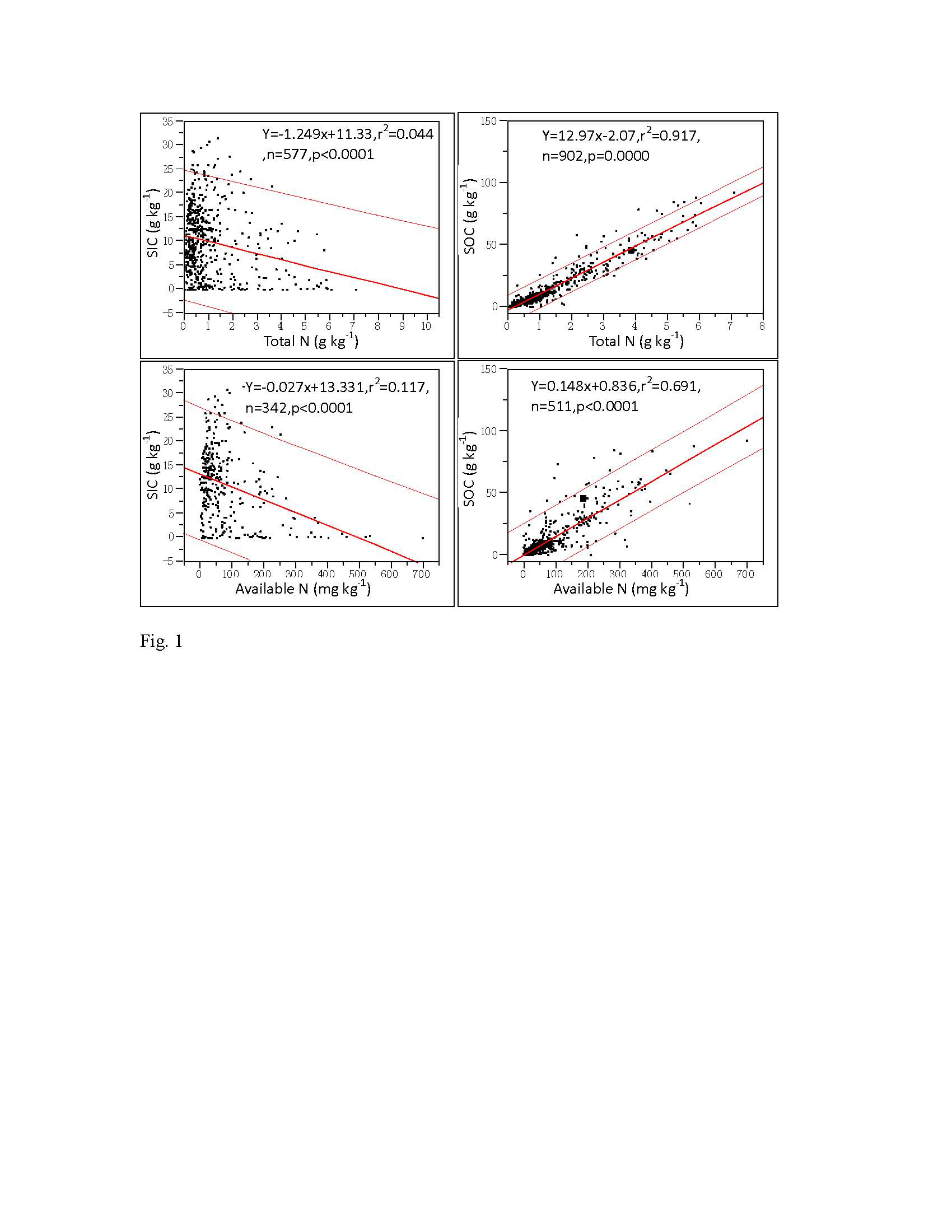 Fig. s1. Total N, available N in soil contrarily correlated with SOC and SIC. Data were from Institute of Soil Science CAS(1978), Wei (1979), ASDIS(1982), HLJTR editorial committee(1992), JLTR editorial committee(1992), Jia (1992), Wang et al.(1994), Yan et al.(1994) and ARZOQ(1997).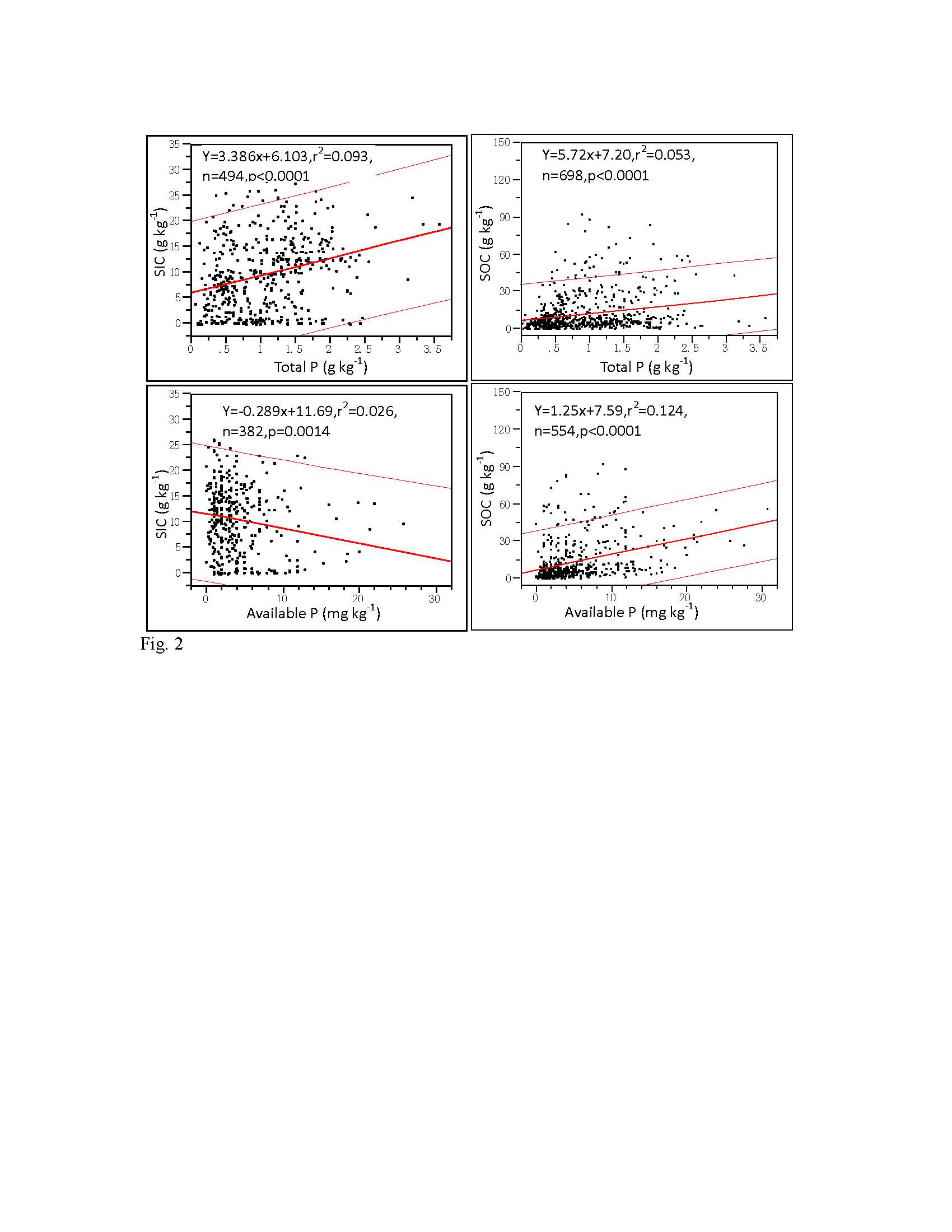 Fig. s2. Correlations between total P, available P in soil and content of SOC and SIC. Data origin is the same to Fig.s1. 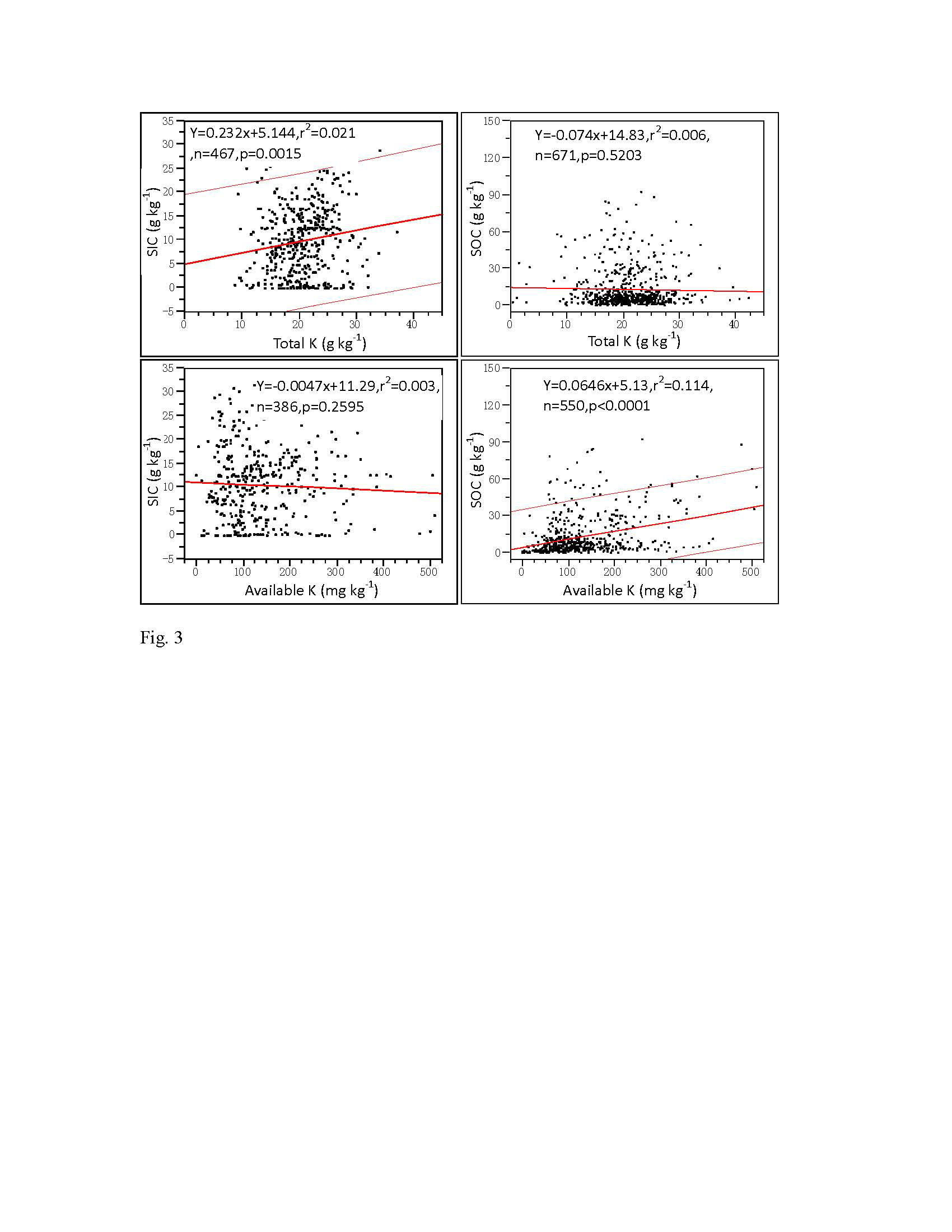 Fig. s3. Correlations between total K, available K in soil and content of SOC and SIC. Data origin is the same to Fig.s1.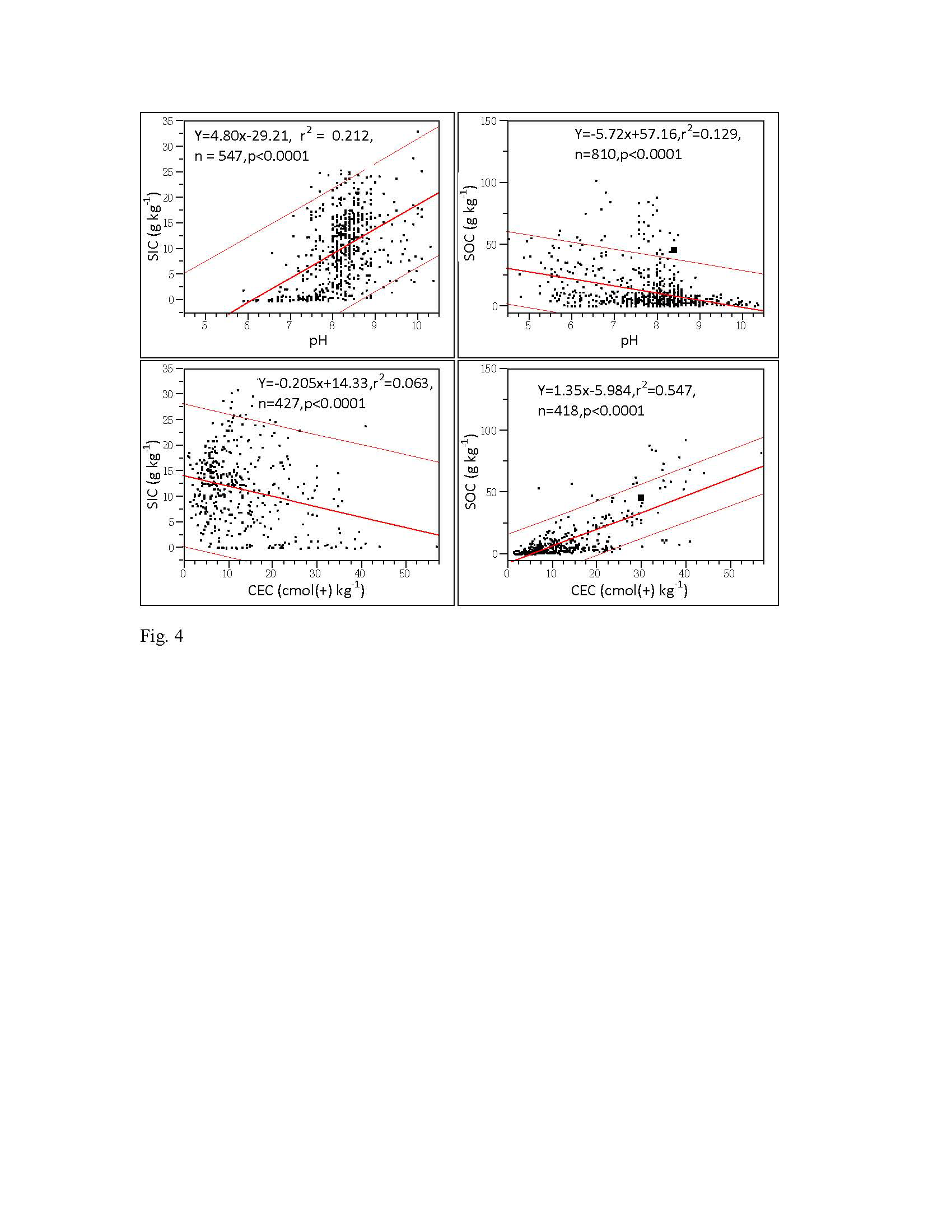 Fig. s4. Soil pH, CEC contrarily correlated with SOC and SIC. Data origin is the same to Fig.s1.Table S1 Concurrent measurement of SOC and SIC under variable soil fertilization and management practices in designed experiments*: unit is kg m-2; #: unit g kg-1.Table S2 Separated measurements of SIC changing rate in variable sites and soils of ChinaTable S3 Separated measurements of SOC changing rate during variable fertilizing treatment in ChinaDepthTreatmentSOCSICSIC+SOCMethodSites/soilRef.0-20cm#CK5.676.5412.2118-year long term fertilizationHebei/Fluvo-aquic soilsJin 20060-20cm#NPK6.45.5311.9318-year long term fertilizationHebei/Fluvo-aquic soilsJin 20060-20cm#N6.35.9912.2918-year long term fertilizationHebei/Fluvo-aquic soilsJin 20060-20cm#NP5.976.8612.8318-year long term fertilizationHebei/Fluvo-aquic soilsJin 20060-20cm#NK5.646.6912.3318-year long term fertilizationHebei/Fluvo-aquic soilsJin 20060-20cm#P5.386.3411.7218-year long term fertilizationHebei/Fluvo-aquic soilsJin 200620-40cm#CK4.346.6210.9618-year longterm fertilizationHebei/Fluvo-aquic soilsJin 200620-40cm#NPK4.995.9610.9518-year longterm fertilizationHebei/Fluvo-aquic soilsJin 200620-40cm#N4.86.6211.4218-year longterm fertilizationHebei/Fluvo-aquic soilsJin 200620-40cm#NP4.596.9911.5818-year longterm fertilizationHebei/Fluvo-aquic soilsJin 200620-40cm#NK4.226.8011.0218-year longterm fertilizationHebei/Fluvo-aquic soilsJin 200620-40cm#P4.216.7911.0018-year longterm fertilizationHebei/Fluvo-aquic soilsJin 20060-20cm#CK12.408.4120.8125-yr long-term fertilization siteTianjin/ cinnamon soilJin 20060-20cm#N13.608.8422.4425-yr long-term fertilization siteTianjin/ cinnamon soilJin 20060-20cm#NP15.206.4321.6325-yr long-term fertilization siteTianjin/ cinnamon soilJin 20060-20cm#NPK13.408.4421.8425-yr long-term fertilization siteTianjin/ cinnamon soilJin 20060-20cm#N+manure20.106.2726.3725-yr long-term fertilization siteTianjin/ cinnamon soilJin 20060-20cm#N+straw15.506.4821.9825-yr long-term fertilization siteTianjin/ cinnamon soilJin 20060-20cm#N+green manure12.905.9318.8325-yr long-term fertilization siteTianjin/ cinnamon soilJin 20060-20cm#Fallow22.905.5228.4225-yr long-term fertilization siteTianjin/ cinnamon soilJin 20060-7.5cm#farmyard manure16.0316.0332.0618-year longterm fertilizationGansu/ Calcareous irrigation desert soilZeng et al. 20080-7.5cm#green manure15.1016.4031.5018-year longterm fertilizationGansu/ Calcareous irrigation desert soilZeng et al. 20080-7.5cm#Straw14.4317.0231.4518-year longterm fertilizationGansu/ Calcareous irrigation desert soilZeng et al. 20080-7.5cm#N12.9016.5829.4818-year longterm fertilizationGansu/ Calcareous irrigation desert soilZeng et al. 20080-7.5cm#Farmyard matue+ green manure16.0016.1632.1618-year longterm fertilizationGansu/ Calcareous irrigation desert soilZeng et al. 20080-7.5cm#Farmyard Manure+ straw15.6316.1631.7918-year longterm fertilizationGansu/ Calcareous irrigation desert soilZeng et al. 20080-7.5cm#Farmyard manure+N15.0316.1831.2118-year longterm fertilizationGansu/ Calcareous irrigation desert soilZeng et al. 20080-7.5cm#green manure +N13.4016.0829.4818-year longterm fertilizationGansu/ Calcareous irrigation desert soilZeng et al. 20080-7.5cm#Straw+N13.8016.6830.4818-year longterm fertilizationGansu/ Calcareous irrigation desert soilZeng et al. 20080-7.5cm#Faryard+Green Manure+N15.3016.3031.6018-year longterm fertilizationGansu/ Calcareous irrigation desert soilZeng et al. 20080-7.5cm#Farmyard manure+N+Straw15.6615.7431.4018-year longterm fertilizationGansu/ Calcareous irrigation desert soilZeng et al. 20080-7.5cm#Farmyard manure+N+Straw+Green manure15.3617.1032.4618-year longterm fertilizationGansu/ Calcareous irrigation desert soilZeng et al. 20080-7.5cm#CK12.4017.3229.7218-year longterm fertilizationGansu/ Calcareous irrigation desert soilZeng et al. 20087.5-15cm#farmyard manure15.1315.9531.0818-year longterm fertilizationGansu/ Calcareous irrigation desert soilZeng et al.,20087.5-15cm#green manure13.6616.6230.2818-year longterm fertilizationGansu/ Calcareous irrigation desert soilZeng et al.,20087.5-15cm#Straw13.6017.3330.9318-year longterm fertilizationGansu/ Calcareous irrigation desert soilZeng et al.,20087.5-15cm#N11.9616.6328.5918-year longterm fertilizationGansu/ Calcareous irrigation desert soilZeng et al.,20087.5-15cm#Farmyard manure+ green manure15.4316.2431.6718-year longterm fertilizationGansu/ Calcareous irrigation desert soilZeng et al.,20087.5-15cm#Farmyard Manure+ straw15.3016.1531.4518-year longterm fertilizationGansu/ Calcareous irrigation desert soilZeng et al.,20087.5-15cm#Farmyard manure+N14.4615.9730.4318-year longterm fertilizationGansu/ Calcareous irrigation desert soilZeng et al.,20087.5-15cm#green manure +N12.9616.3829.3418-year longterm fertilizationGansu/ Calcareous irrigation desert soilZeng et al.,20087.5-15cm#Straw+N13.4316.7630.1918-year longterm fertilizationGansu/ Calcareous irrigation desert soilZeng et al.,20087.5-15cm#Faryard+Green Manure+N14.6316.3330.9618-year longterm fertilizationGansu/ Calcareous irrigation desert soilZeng et al.,20087.5-15cm#Farmyard manure+N+Straw15.3315.9231.2518-year longterm fertilizationGansu/ Calcareous irrigation desert soilZeng et al.,20087.5-15cm#Farmyard manure+N+Straw+Green manure15.1017.1632.2618-year longterm fertilizationGansu/ Calcareous irrigation desert soilZeng et al.,20087.5-15cm#CK11.5617.4429.0018-year longterm fertilizationGansu/ Calcareous irrigation desert soilZeng et al.,200815-30cm#farmyard manure12.8316.6829.5118-year longterm fertilizationGansu/ Calcareous irrigation desert soilZeng et al.,200815-30cm#green manure13.1016.9730.0718-year longterm fertilizationGansu/ Calcareous irrigation desert soilZeng et al.,200815-30cm#Straw11.7017.5429.2418-year longterm fertilizationGansu/ Calcareous irrigation desert soilZeng et al.,200815-30cm#N10.5617.1427.7018-year longterm fertilizationGansu/ Calcareous irrigation desert soilZeng et al.,200815-30cm#Farmyard matue+ green manure13.2316.6829.9118-year longterm fertilizationGansu/ Calcareous irrigation desert soilZeng et al.,200815-30cm#Farmyard Manure+ straw12.2616.6628.9218-year longterm fertilizationGansu/ Calcareous irrigation desert soilZeng et al.,200815-30cm#Farmyard manure+N12.2316.6028.8318-year longterm fertilizationGansu/ Calcareous irrigation desert soilZeng et al.,200815-30cm#green manure +N11.9016.5728.4718-year longterm fertilizationGansu/ Calcareous irrigation desert soilZeng et al.,200815-30cm#Straw+N12.3617.0329.3918-year longterm fertilizationGansu/ Calcareous irrigation desert soilZeng et al.,200815-30cm#Faryard+Green Manure+N12.6616.8429.5018-year longterm fertilizationGansu/ Calcareous irrigation desert soilZeng et al.,200815-30cm#Farmyard manure+N+Straw12.8316.2529.0818-year longterm fertilizationGansu/ Calcareous irrigation desert soilZeng et al.,200815-30cm#Farmyard manure+N+Straw+Green manure12.5617.6030.1618-year longterm fertilizationGansu/ Calcareous irrigation desert soilZeng et al.,200815-30cm#CK11.0617.6828.7418-year longterm fertilizationGansu/ Calcareous irrigation desert soilZeng et al.,200830-50cm#CK9.2620.2229.4818-year longterm fertilizationGansu/ Calcareous irrigation desert soilZeng et al.,200830-50cm#farmyard manure8.8622.3931.2518-year longterm fertilizationGansu/ Calcareous irrigation desert soilZeng et al.,200830-50cm#green manure8.8621.3030.1618-year longterm fertilizationGansu/ Calcareous irrigation desert soilZeng et al.,200830-50cm#Straw8.6623.3832.0418-year longterm fertilizationGansu/ Calcareous irrigation desert soilZeng et al.,200830-50cm#N9.3021.6630.9618-year longterm fertilizationGansu/ Calcareous irrigation desert soilZeng et al.,200830-50cm#Farmyard matue+ green manure9.1620.1229.2818-year longterm fertilizationGansu/ Calcareous irrigation desert soilZeng et al.,200830-50cm#Farmyard Manure+ straw8.6320.4829.1118-year longterm fertilizationGansu/ Calcareous irrigation desert soilZeng et al.,200830-50cm#Farmyard manure+N8.7620.8329.5918-year longterm fertilizationGansu/ Calcareous irrigation desert soilZeng et al.,200830-50cm#green manure +N9.2620.0829.3418-year longterm fertilizationGansu/ Calcareous irrigation desert soilZeng et al.,200830-50cm#Straw+N9.2622.7832.0418-year longterm fertilizationGansu/ Calcareous irrigation desert soilZeng et al.,200830-50cm#Farmyard+Green Manure+N8.9320.3329.2618-year longterm fertilizationGansu/ Calcareous irrigation desert soilZeng et al.,200830-50cm#Farmyard manure+N+Straw9.2621.6030.8618-year longterm fertilizationGansu/ Calcareous irrigation desert soilZeng et al.,200830-50cm#Farmyard manure+N+Straw+Green manure8.9021.6230.5218-year longterm fertilizationGansu/ Calcareous irrigation desert soilZeng et al.,20080-10cm#CK7.8710.0717.9415-yr longterm experimentShanxi/ cinnamon soilJin 20060-10cm#NT-510.249.8720.1115-yr longterm experimentShanxi/ cinnamon soilJin 20060-10cm#NT-710.4410.2120.6515-yr longterm experimentShanxi/ cinnamon soilJin 20060-10cm#NT-1210.5710.9621.5315-yr longterm experimentShanxi/ cinnamon soilJin 200610-20cm#CK5.7510.3016.0515-yr longterm experimentShanxi/ cinnamon soilJin 200610-20cm#NT-56.3610.2216.5815-yr longterm experimentShanxi/ cinnamon soilJin 200610-20cm#NT-76.5511.1417.6915-yr longterm experimentShanxi/ cinnamon soilJin 200610-20cm#NT-126.9711.6118.5815-yr longterm experimentShanxi/ cinnamon soilJin 20060-40cm*CK4.520.545.065-yr longterm experimentShaanxi/Earth-cumuli-Orthic AnthrosolsLi 20080-40cm*Plastic film covering4.320.594.915-yr longterm experimentShaanxi/Earth-cumuli-Orthic AnthrosolsLi 20080-40cm*Straw covering4.540.525.065-yr longterm experimentShaanxi/Earth-cumuli-Orthic AnthrosolsLi 20080-10cm*CK1.150.121.275-yr longterm experimentShaanxi/Earth-cumuli-Orthic AnthrosolsLi 20080-10cm*Plastic film covering1.130.131.265-yr longterm experimentShaanxi/Earth-cumuli-Orthic AnthrosolsLi 20080-10cm*Straw covering1.210.121.325-yr longterm experimentShaanxi/Earth-cumuli-Orthic AnthrosolsLi 200810-20cm*CK1.160.131.295-yr longterm experimentShaanxi/Earth-cumuli-Orthic AnthrosolsLi 200810-20cm*Plastic film covering1.100.141.245-yr longterm experimentShaanxi/Earth-cumuli-Orthic AnthrosolsLi 200810-20cm*Straw covering1.200.131.325-yr longterm experimentShaanxi/Earth-cumuli-Orthic AnthrosolsLi 200820-30cm*CK1.150.141.29Shaanxi/Earth-cumuli-Orthic Anthrosols20-30cm*Plastic film covering1.070.171.25Shaanxi/Earth-cumuli-Orthic Anthrosols20-30cm*Straw covering1.140.131.27Shaanxi/Earth-cumuli-Orthic Anthrosols30-40cm*CK1.060.151.21Shaanxi/Earth-cumuli-Orthic Anthrosols30-40cm*Plastic film covering1.020.171.19Shaanxi/Earth-cumuli-Orthic Anthrosols30-40cm*Straw covering1.000.151.14Shaanxi/Earth-cumuli-Orthic Anthrosols0-30cm#Farmland(CK)17.930.05217.98Paired samplingInner mongolia/ chestnut soilGeng et al., 20080-30cm#Grassland22.870.00622.88Paired samplingInner mongolia/ chestnut soilGeng et al., 20080-30cm#Grassland enclosure15.400.00515.40Paired samplingInner mongolia/ chestnut soilGeng et al., 20080-30cm#Grassland grazing15.670.00515.67Paired samplingInner mongolia/ chestnut soilGeng et al., 20080-30cm*Farmland(CK)3.680.153.83Paired samplingInner mongolia/ chestnut soilYang et al.,20070-30cm*Forest4.230.144.37Paired samplingInner mongolia/ chestnut soilYang et al.,20070-40cm*Farmland(CK)1.020.0731.09Paired samplingHeilongjiang/dark brown forest soilAn et al, 2012a,b0-40cm*Forest1.180.0701.25Paired samplingHeilongjiang/dark brown forest soilAn et al, 2012a,b0-20cm*Clearcut0.770.0620.83Paired samplingHeilongjiang/dark brown forest soilAn et al, 2012a,b0-20cm*Forest0.940.0561.00Paired samplingHeilongjiang/dark brown forest soilAn et al, 2012a,b0-20cm#CK(farmland)6.694.1310.8220 year long-term fertilization Beijing/ Fluvo-aquic soilsHuang et al., 20060-20cm#Low NP addition 7.753.6711.4220 year long-term fertilization Beijing/ Fluvo-aquic soilsHuang et al., 20060-20cm#High NP addition9.072.9011.9720 year long-term fertilization Beijing/ Fluvo-aquic soilsHuang et al., 20060-20cm#Manure8.463.3711.8320 year long-term fertilization Beijing/ Fluvo-aquic soilsHuang et al., 20060-20cm#Manure +Low NP addition8.483.1111.5920 year long-term fertilization Beijing/ Fluvo-aquic soilsHuang et al., 20060-20cm#Manure+high NP addition9.392.5411.9320 year long-term fertilization Beijing/ Fluvo-aquic soilsHuang et al., 200620-40cm#CK(farmland)6.044.0110.0520 year long-term fertilization Beijing/ Fluvo-aquic soilsHuang et al., 200620-40cm#Low NP addition 6.792.829.6120 year long-term fertilization Beijing/ Fluvo-aquic soilsHuang et al., 200620-40cm#High NP addition7.663.2010.8620 year long-term fertilization Beijing/ Fluvo-aquic soilsHuang et al., 200620-40cm#Manure7.493.5211.0120 year long-term fertilization Beijing/ Fluvo-aquic soilsHuang et al., 200620-40cm#Manure +Low NP addition7.952.6910.6420 year long-term fertilization Beijing/ Fluvo-aquic soilsHuang et al., 200620-40cm#Manure+high NP addition8.342.2810.6220 year long-term fertilization Beijing/ Fluvo-aquic soilsHuang et al., 200640-70cm#CK(farmland)4.603.648.2420 year long-term fertilization Beijing/ Fluvo-aquic soilsHuang et al., 200640-70cm#Low NP addition 5.222.357.5720 year long-term fertilization Beijing/ Fluvo-aquic soilsHuang et al., 200640-70cm#High NP addition5.553.238.7820 year long-term fertilization Beijing/ Fluvo-aquic soilsHuang et al., 200640-70cm#Manure5.193.048.2320 year long-term fertilization Beijing/ Fluvo-aquic soilsHuang et al., 200640-70cm#Manure +Low NP addition6.022.508.5220 year long-term fertilization Beijing/ Fluvo-aquic soilsHuang et al., 200640-70cm#Manure+high NP addition6.512.589.0920 year long-term fertilization Beijing/ Fluvo-aquic soilsHuang et al., 200670-100cm#CK(farmland)2.368.5110.8720 year long-term fertilization Beijing/ Fluvo-aquic soilsHuang et al., 200670-100cm#Low NP addition 3.814.558.3620 year long-term fertilization Beijing/ Fluvo-aquic soilsHuang et al., 200670-100cm#High NP addition3.685.539.2120 year long-term fertilization Beijing/ Fluvo-aquic soilsHuang et al., 200670-100cm#Manure3.186.119.2920 year long-term fertilization Beijing/ Fluvo-aquic soilsHuang et al., 200670-100cm#Manure +Low NP addition3.325.008.3220 year long-term fertilization Beijing/ Fluvo-aquic soilsHuang et al., 200670-100cm#Manure+high NP addition3.626.6610.2820 year long-term fertilization Beijing/ Fluvo-aquic soilsHuang et al., 20060-100cm*CK(farmland)6.807.9014.7020 year long-term fertilization Beijing/ Fluvo-aquic soilsHuang et al., 20060-100cm*Low NP addition 8.305.0013.3020 year long-term fertilization Beijing/ Fluvo-aquic soilsHuang et al., 20060-100cm*High NP addition8.905.8014.7020 year long-term fertilization Beijing/ Fluvo-aquic soilsHuang et al., 20060-100cm*Manure8.206.1014.3020 year long-term fertilization Beijing/ Fluvo-aquic soilsHuang et al., 20060-100cm*Manure +Low NP addition8.705.0013.7020 year long-term fertilization Beijing/ Fluvo-aquic soilsHuang et al., 20060-100cm*Manure+high NP addition9.405.6015.0020 year long-term fertilization Beijing/ Fluvo-aquic soilsHuang et al., 2006Mean for #CK#8.9912.6421.64Mean for #treatment#10.6411.8322.46Mean for *CK*3.202.335.53Mean for *treatment*3.751.705.41No.Sites and soilSIC Changing rate (g  m-2 yr-1)data numberreferencesDissolution rateDissolution rateDissolution rateDissolution rateDissolution rateDissolution rate1Yichun,heilongjiang-52.083Yuan, 19942Changchun, Jilin-28.083Yuan, 19943Beijing-2.043Yuan, 19944jinan, Henan-1.083Yuan, 19945Binxian，shaanxi-2.403Yuan, 19946Geermu, Xinjiang-0.843Yuan, 19947Guilin, Guangxi-70.803Yuan, 19948Guanzhou, Guangdong-5.523Yuan, 19949Liuzhou，guangXi-11.403Yuan, 199410Huanjiang, Guanxi-28.323Yuan, 199411Guiyang, Guizhou-12.243Yuan, 199412Kunming, Yunan-32.163Yuan, 199413Cumulanthorsol in Shaanxi-3.902Pan, 199914Isohumisol in Gansu-Shaanxi-1.203Pan, 199915Calcic aridsol in Lanzou-0.182Pan, 199916Alfisol in Shandong-0.422Pan, 199917Fluvent in Shanghai-6.002Pan, 199918Paleosol,Luoshuan of Shaanxi -1.2714Pan, 199919Yellow soil in Shanxi-0.303Duan et al., 199920black earth in NE China-0.101Wang et al.,201221laboratory simulation-358.856Liu et al.,199822Grassland across China-26.81Yang et al., 2012Secondary deposition rateSecondary deposition rateSecondary deposition rateSecondary deposition rateSecondary deposition rateSecondary deposition rate23Yellow soil in Upland of Shanxi5.496Duan et al., 199924Yellow soil in Upland of Shanxi2.566Duan et al., 199925Yellow soil in Upland of Shanxi6.556Duan et al., 199926Paleosol,Luochuan Shaanxi0.204Sheng& Wang, 198927Yellow soil,Luochuan Shaanxi0.294Sheng& Wang, 198928Alfisol,Loess Plateau3.841Pan, 199929Alfisol,Shandong0.241Pan, 199930Vertisol,Gaomi,Shandong1.441Pan, 199931Cambisol,North Anhui0.481Pan, 199932Cryoaridisol,North Tibet1.201Pan, 199933Aridisol,Qinghai4.562Pan, 199934Aridisol,Gansu1.802Pan, 199935Aridisol,Lanzhou1.502Pan, 199936Isohumisol,Inner Mogonia0.842Pan, 1999LayerTreatmentDuration (yr)SOC(g kg-1)changing rate(mg kg-1 yr-1)bulk density (g cm-3)SOC storage( g m-2)changing rate (g m-2 yr-1)References0-20cmCK913.51.293484.6Suo & Han,20090-20cmN913.9246.71.293585.811.2Suo & Han,20090-20cmNP914.66128.91.283763.030.9Suo & Han,20090-20cmNPK915.3200.01.283915.347.9Suo & Han,20090-20cmCK1113.991.293602.6Song et al.,20070-20cmN1114.3431.81.293686.57.6Song et al.,20070-20cmNP1114.982.71.283820.219.8Song et al.,20070-20cmNK1114.3532.71.293688.97.8Song et al.,20070-20cmPK1114.437.31.293700.98.9Song et al.,20070-20cmNPK1114.4642.71.283715.310.2Song et al.,20070-20cmNPK+M1115.67152.71.284002.836.4Song et al.,20070-20cmNPK+straw1115.75160.01.284021.738.1Song et al.,200720-40cmCK811.311.302950.2Song et al.,200720-40cmN810.61-87.51.312776.9-21.7Song et al.,200720-40cmNP810.21-137.51.312677.4-34.1Song et al.,200720-40cmNK811.6137.51.303024.19.2Song et al.,200720-40cmPK812.0997.51.303141.924.0Song et al.,200720-40cmNPK811.6441.31.303031.510.2Song et al.,200720-40cmNPK+M811.377.51.302965.01.8Song et al.,200720-40cmNPK+straw811.8466.21.303080.616.3Song et al.,20070-20cmCK207.51.331992.5Zhang et al., 20060-20cmN-90207.9201.332094.75.1Zhang et al., 20060-20cmN-180208.1301.322145.77.7Zhang et al., 20060-20cmP-39207.25-12.51.331928.4-3.2Zhang et al., 20060-20cmP-79207.4-51.331966.8-1.3Zhang et al., 20060-20cmCK513.61.213291.2Wang & Wang, 20060-20cmmature addition514.09981.093071.6-43.9Wang & Wang, 20060-20cmStraw mature addition514.271341.073053.8-47.5Wang & Wang, 20060-20cmharvest at 20cm513.79381.183254.4-7.4Wang & Wang, 20060-20cmStraw mulch513.89581.123111.4-36.0Wang & Wang, 20060-20cmstraw mulch and plough513.97741.163241.0-10.0Wang & Wang, 2006Tillage layerCK259.861.312590.1Sun & Suo,2011Tillage layerN259.45-16.211.322488.3-4.1Sun & Suo,2011Tillage layerNP259.40-18.531.322473.7-4.7Sun & Suo,2011Tillage layerNPK258.99-34.771.322371.5-8.7Sun & Suo,2011Tillage layerM2512.45103.741.303230.725.6Sun & Suo,2011Tillage layerMN2513.07128.341.293380.231.6Sun & Suo,2011Tillage layerMNP2513.17132.281.293404.132.6Sun & Suo,2011Tillage layerMNPK2512.82118.361.293319.729.2Sun & Suo,2011Tillage layerCK144.021.351085.7Meng et al., 2005Tillage layerOM149.08361.711.322394.793.5Meng et al., 2005Tillage layer0.5OM147.28233.071.331936.660.8Meng et al., 2005Tillage layerNP145.55109.291.341488.028.7Meng et al., 2005Tillage layerNPK145.55109.291.341488.028.7Meng et al., 2005Tillage layerPK144.9063.141.341318.916.7Meng et al., 2005Tillage layerNK144.2919.571.351158.25.2Meng et al., 20050-20cmCK143.771.581191.3Yin & Cai,20060-20cmNPK145.28107.91.521605.129.6Yin & Cai,20060-20cm0.5OM146.63204.31.461936.053.2Yin & Cai,20060-20cmOM148.1309.31.422300.479.2Yin & Cai,20060-15cmCK (NF)1816.181.102669.7Pan et al.,20060-15cmCF1817.4369.41.183085.123.1Pan et al.,20060-15cmCF+Manure1819.38177.81.183430.342.3Pan et al.,20060-15cmCF+Straw1819.241701.143290.034.5Pan et al.,20060-20cmCK258.81.322312.8Li,20070-20cmCF259.320.81.322444.65.3Li,20070-20cmlow straw+CF+ fallow259.634.81.312532.08.8Li,20070-20cmlow straw+CF2510.048.71.312619.112.3Li,20070-20cmlow straw+CF2510.883.51.312835.720.9Li,20070-20cmMiddle straw +CF2511.7116.01.303036.128.9Li,20070-20cmHigh straw+CF2513.1171.61.293376.042.5Li,20070-20cmCK1121.81.245409.4Zhang et al.,20030-20cmStraw return1122.458.01.245550.612.8Zhang et al.,20030-20cmNP addition1120.8-89.71.255189.3-20.0Zhang et al.,20030-20cmOrganic manure1123.3131.81.235729.129.1Zhang et al.,2003Tillage layerCK519.61.254913.2Zhu et al.,1995Tillage layerNPK520.92601.255206.558.7Zhu et al.,1995Tillage layerMNPK523.47601.235759.7169.3Zhu et al.,19950-20cmCk (N0)146.4--Guo et al., 20090-20cmN45146.938.9--5.7Guo et al., 20090-20cmN90147.148.0--7.8Guo et al., 20090-20cmN135147.257.1--9.0Guo et al., 20090-20cmN180147.259.9--9.6Guo et al., 20090-20cmCK46.471.331727.4Ma et al.,19940-20cmN48.22437.51.322176.2112.2Ma et al.,19940-20cmNPM49.517601.322502.2193.7Ma et al.,19940-20cmNPMStraw49.377251.322467.0184.9Ma et al.,19940-20cmNPStraw49.216851.322426.7174.8Ma et al.,19940-20cmold growth forest25Linear regression analysisLinear regression analysisLinear regression analysis61.0Zhou et al. 20060-10cmReturned farmland to forests50Paired samplingPaired samplingPaired sampling17.3Wei et al., 20120-20cmreturn farmland to plantation forestschronosequence and long-term plot, Linear regression analysischronosequence and long-term plot, Linear regression analysischronosequence and long-term plot, Linear regression analysischronosequence and long-term plot, Linear regression analysischronosequence and long-term plot, Linear regression analysis94.8Wang et al. 20110-20cmreturn farmland to plantation forestschronosequence and long-term plot, Linear regression analysischronosequence and long-term plot, Linear regression analysischronosequence and long-term plot, Linear regression analysischronosequence and long-term plot, Linear regression analysischronosequence and long-term plot, Linear regression analysis65.8Wang et al. 20110-20cmreturn farmland to plantation forestschronosequence and long-term plot, Linear regression analysischronosequence and long-term plot, Linear regression analysischronosequence and long-term plot, Linear regression analysischronosequence and long-term plot, Linear regression analysischronosequence and long-term plot, Linear regression analysis139.4Wang et al. 20110-20cmreturn farmland to plantation forestschronosequence and long-term plot, Linear regression analysischronosequence and long-term plot, Linear regression analysischronosequence and long-term plot, Linear regression analysischronosequence and long-term plot, Linear regression analysischronosequence and long-term plot, Linear regression analysis124.2Wang et al. 20110-80cmreturn farmland to plantation forestschronosequence and long-term plot, Linear regression analysischronosequence and long-term plot, Linear regression analysischronosequence and long-term plot, Linear regression analysischronosequence and long-term plot, Linear regression analysischronosequence and long-term plot, Linear regression analysis81.2Wang et al., 20110-80cmreturn farmland to plantation forestschronosequence and long-term plot, Linear regression analysischronosequence and long-term plot, Linear regression analysischronosequence and long-term plot, Linear regression analysischronosequence and long-term plot, Linear regression analysischronosequence and long-term plot, Linear regression analysis42.2Wang et al., 20110-80cmreturn farmland to plantation forestschronosequence and long-term plot, Linear regression analysischronosequence and long-term plot, Linear regression analysischronosequence and long-term plot, Linear regression analysischronosequence and long-term plot, Linear regression analysischronosequence and long-term plot, Linear regression analysis227.3Wang et al., 20110-80cmreturn farmland to plantation forestschronosequence and long-term plot, Linear regression analysischronosequence and long-term plot, Linear regression analysischronosequence and long-term plot, Linear regression analysischronosequence and long-term plot, Linear regression analysischronosequence and long-term plot, Linear regression analysis154.8Wang et al., 2011